附件：《中国锻压协会钣金制作技术装备行业数据调研表》（意见稿）中国锻压协会钣金制作技术装备行业数据调研表（意见稿）  2022  年度             中国锻压协会编制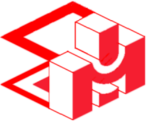 中国锻压协会对本调研表中的数据严格保密，仅用于统计发布行业宏观发展情况，在未征得相关被调企业同意前，绝不对任何第三方泄露被调企业数据。填写说明：本调研工作于每年一次，于年初完成对上一年数据的统计分析工作，当年第一季度发布。表中调研数据将用于统计如下指标项目：技术人员占比（%）＝技术人员数量÷全体人员数量×100%生产工人占比（%）＝生产工人数量÷全体人员数量×100%每人每年销售收入（万元/总人数.年）＝销售收入÷全体人员数量每工人每年销售收入（万元/总人数.年）＝销售收入÷生产工人数量原材料成本率（%）=原材料总费用÷销售收入×100%能源成本率（%）＝能源总费用÷销售收入×100%模具成本率（%）＝模具总费用÷销售收入×100%人工成本率（%）＝人员总费用÷销售收入×100%效益（%）＝利润总额÷销售收入×100%税费率（%）=实现利税÷销售收入×100%出口率（%）=出口金额÷销售收入×100%投资比率（%）=总投资÷销售收入×100%3、 请按要求完整正确填写本表，完成后盖企业公章邮寄或传真反馈给中国锻压协会。联系人：刘永胜       E-mail: liuyongsheng@chinaforge.org.cn中国锻压协会 北京市昌平区北清路中关村生命科学园区博雅C座10层 邮编：102206 手机/微信同号：152 1067 6796     电话：010-5305 6669  传真：010-5305 6644  单位名称单位名称单位名称通信地址通信地址通信地址邮编邮编联系人联系人联系人手机号码手机号码手机号码电子邮箱电子邮箱电子邮箱传真传真传真（一）产品信息（一）产品信息（一）产品信息（一）产品信息（一）产品信息（一）产品信息（一）产品信息（一）产品信息（一）产品信息（一）产品信息（一）产品信息（一）产品信息（一）产品信息（一）产品信息（一）产品信息（一）产品信息（一）产品信息主要产品（二）职工队伍（二）职工队伍（二）职工队伍（二）职工队伍（二）职工队伍（二）职工队伍（二）职工队伍（二）职工队伍（二）职工队伍（二）职工队伍（二）职工队伍（二）职工队伍（二）职工队伍（二）职工队伍（二）职工队伍（二）职工队伍（二）职工队伍全体人员全体人员________人________人________人技术人员技术人员________人________人________人________人________人生产工人生产工人生产工人生产工人___    _人（三）各项年消耗 （耗材、耗能、费用）（三）各项年消耗 （耗材、耗能、费用）（三）各项年消耗 （耗材、耗能、费用）（三）各项年消耗 （耗材、耗能、费用）（三）各项年消耗 （耗材、耗能、费用）（三）各项年消耗 （耗材、耗能、费用）（三）各项年消耗 （耗材、耗能、费用）（三）各项年消耗 （耗材、耗能、费用）（三）各项年消耗 （耗材、耗能、费用）（三）各项年消耗 （耗材、耗能、费用）（三）各项年消耗 （耗材、耗能、费用）（三）各项年消耗 （耗材、耗能、费用）（三）各项年消耗 （耗材、耗能、费用）（三）各项年消耗 （耗材、耗能、费用）（三）各项年消耗 （耗材、耗能、费用）（三）各项年消耗 （耗材、耗能、费用）（三）各项年消耗 （耗材、耗能、费用）原材料总消耗量      吨，原材料总费用________万元；配套件总费用____________万元；人员总费用____________万元；能源总费用______万元；管理费用______万元。原材料总消耗量      吨，原材料总费用________万元；配套件总费用____________万元；人员总费用____________万元；能源总费用______万元；管理费用______万元。原材料总消耗量      吨，原材料总费用________万元；配套件总费用____________万元；人员总费用____________万元；能源总费用______万元；管理费用______万元。原材料总消耗量      吨，原材料总费用________万元；配套件总费用____________万元；人员总费用____________万元；能源总费用______万元；管理费用______万元。原材料总消耗量      吨，原材料总费用________万元；配套件总费用____________万元；人员总费用____________万元；能源总费用______万元；管理费用______万元。原材料总消耗量      吨，原材料总费用________万元；配套件总费用____________万元；人员总费用____________万元；能源总费用______万元；管理费用______万元。原材料总消耗量      吨，原材料总费用________万元；配套件总费用____________万元；人员总费用____________万元；能源总费用______万元；管理费用______万元。原材料总消耗量      吨，原材料总费用________万元；配套件总费用____________万元；人员总费用____________万元；能源总费用______万元；管理费用______万元。原材料总消耗量      吨，原材料总费用________万元；配套件总费用____________万元；人员总费用____________万元；能源总费用______万元；管理费用______万元。原材料总消耗量      吨，原材料总费用________万元；配套件总费用____________万元；人员总费用____________万元；能源总费用______万元；管理费用______万元。原材料总消耗量      吨，原材料总费用________万元；配套件总费用____________万元；人员总费用____________万元；能源总费用______万元；管理费用______万元。原材料总消耗量      吨，原材料总费用________万元；配套件总费用____________万元；人员总费用____________万元；能源总费用______万元；管理费用______万元。原材料总消耗量      吨，原材料总费用________万元；配套件总费用____________万元；人员总费用____________万元；能源总费用______万元；管理费用______万元。原材料总消耗量      吨，原材料总费用________万元；配套件总费用____________万元；人员总费用____________万元；能源总费用______万元；管理费用______万元。原材料总消耗量      吨，原材料总费用________万元；配套件总费用____________万元；人员总费用____________万元；能源总费用______万元；管理费用______万元。原材料总消耗量      吨，原材料总费用________万元；配套件总费用____________万元；人员总费用____________万元；能源总费用______万元；管理费用______万元。原材料总消耗量      吨，原材料总费用________万元；配套件总费用____________万元；人员总费用____________万元；能源总费用______万元；管理费用______万元。（四）2022年经营效益（人民币,万元）（四）2022年经营效益（人民币,万元）（四）2022年经营效益（人民币,万元）（四）2022年经营效益（人民币,万元）（四）2022年经营效益（人民币,万元）（四）2022年经营效益（人民币,万元）（四）2022年经营效益（人民币,万元）（四）2022年经营效益（人民币,万元）（四）2022年经营效益（人民币,万元）（四）2022年经营效益（人民币,万元）（四）2022年经营效益（人民币,万元）（四）2022年经营效益（人民币,万元）（四）2022年经营效益（人民币,万元）（四）2022年经营效益（人民币,万元）（四）2022年经营效益（人民币,万元）（四）2022年经营效益（人民币,万元）（四）2022年经营效益（人民币,万元）销售收入销售收入销售收入销售收入出口金额出口金额出口金额出口金额出口金额出口金额上交税费上交税费上交税费上交税费利润总额利润总额利润总额利润总额利润总额利润总额（五）2022年设备销售数量（台）（五）2022年设备销售数量（台）（五）2022年设备销售数量（台）（五）2022年设备销售数量（台）（五）2022年设备销售数量（台）（五）2022年设备销售数量（台）（五）2022年设备销售数量（台）（五）2022年设备销售数量（台）（五）2022年设备销售数量（台）（五）2022年设备销售数量（台）（五）2022年设备销售数量（台）（五）2022年设备销售数量（台）（五）2022年设备销售数量（台）（五）2022年设备销售数量（台）（五）2022年设备销售数量（台）（五）2022年设备销售数量（台）（五）2022年设备销售数量（台）折弯机台数折弯机台数折弯机台数激光切割机台数激光切割机台数激光切割机台数激光切割机台数激光切割机台数激光切割机台数激光切割机台数激光切割机台数数控冲床台数数控冲床台数数控冲床台数折弯中心台数折弯中心台数折弯中心台数折弯中心台数折弯中心台数折弯中心台数折弯中心台数折弯中心台数自动化设备数量自动化设备数量自动化设备数量其他设备；          其他设备；          其他设备；          其他设备；          其他设备；          其他设备；          其他设备；          其他设备；          （六）技术改造投资（万元）（六）技术改造投资（万元）（六）技术改造投资（万元）（六）技术改造投资（万元）（六）技术改造投资（万元）（六）技术改造投资（万元）（六）技术改造投资（万元）（六）技术改造投资（万元）（六）技术改造投资（万元）（六）技术改造投资（万元）（六）技术改造投资（万元）（六）技术改造投资（万元）（六）技术改造投资（万元）（六）技术改造投资（万元）（六）技术改造投资（万元）（六）技术改造投资（万元）（六）技术改造投资（万元）总投资总投资总投资采购设备（可收回专用增值税发票的投资额）采购设备（可收回专用增值税发票的投资额）采购设备（可收回专用增值税发票的投资额）采购设备（可收回专用增值税发票的投资额）采购设备（可收回专用增值税发票的投资额）采购设备（可收回专用增值税发票的投资额）采购设备（可收回专用增值税发票的投资额）技术开发（不能收回专用增值税发票的投入额）技术开发（不能收回专用增值税发票的投入额）技术开发（不能收回专用增值税发票的投入额）技术开发（不能收回专用增值税发票的投入额）技术开发（不能收回专用增值税发票的投入额）技术开发（不能收回专用增值税发票的投入额）技术开发（不能收回专用增值税发票的投入额）（七）企业及产品发展（七）企业及产品发展（七）企业及产品发展（七）企业及产品发展（七）企业及产品发展（七）企业及产品发展（七）企业及产品发展（七）企业及产品发展（七）企业及产品发展（七）企业及产品发展（七）企业及产品发展（七）企业及产品发展（七）企业及产品发展（七）企业及产品发展（七）企业及产品发展（七）企业及产品发展（七）企业及产品发展企业发展方向企业发展方向企业发展方向产品定位产品定位产品定位（八）企业需求（八）企业需求（八）企业需求（八）企业需求（八）企业需求（八）企业需求（八）企业需求（八）企业需求（八）企业需求（八）企业需求（八）企业需求（八）企业需求（八）企业需求（八）企业需求（八）企业需求（八）企业需求（八）企业需求协会提供帮助协会提供帮助协会提供帮助填表日期：                                   企业公章：填表日期：                                   企业公章：填表日期：                                   企业公章：填表日期：                                   企业公章：填表日期：                                   企业公章：填表日期：                                   企业公章：填表日期：                                   企业公章：填表日期：                                   企业公章：填表日期：                                   企业公章：填表日期：                                   企业公章：填表日期：                                   企业公章：填表日期：                                   企业公章：填表日期：                                   企业公章：填表日期：                                   企业公章：填表日期：                                   企业公章：填表日期：                                   企业公章：填表日期：                                   企业公章：